Playing with BubblesKeep safe! Wash your hands before and after play.What can you learn with bubbles?                      •	Use to teach “gone”•	Catch a bubble on the wand and use to promote “reach” and “stretch”•	Use when teaching the word or sign “more” – ask for “more” bubbles•	Use to promote digit isolation of index finger – popping!•	Use for teaching “finished”•	Use for teaching “ready…steady….go!” anticipation, waiting, reward.•	Use a bubble caught on the wand for eye tracking, vertical, horizontal, circular.•	Use bubble on wand for working on head turning, introduce into visual field from the side.•	Use to develop production of controlled air flow – blowing.•	Use to emphasise big and little (little bubble pots and wands and big pots and wands)•	Use bubbles that land on the floor for stamping on to work on lifting feet•	Use to promote vocal sounds – either to request or to celebrate•	Use a bubble on the wand held to your face to encourage eye contact and face regard•	Use to teach up and down (blow them up, they float down, reach up or down to pop on wand)•	Use to distract•	Use to encourage a child to stand•	Use the wand for extend and release, with bubbles as a reward when they give you the wand•	Use when teaching “give me” (with bubble reward when they give you the pot or wand) •	Use paired with symbol for symbol recognition•	Use as a motivator in PECS exchanges•	Use to teach body parts (bubbles on your feet, knees etc)•	Use empty bubble pot as an object of reference to request bubbles•	Use empty pot with photo for object-picture matching•	Use 2 empty pots for object-object matching•	Give the wand to a child for producing bubbles by waving (good if they cannot yet blow)•	Use for simple counting games•	Use for comparatives – lots – few etc•	Use when working on jumping – jump to catch, jump to pop bubbles on the floor•	Use for fine motor development – dip wand in pot•	Use when working on “in” “out” using wand to dip in and pull out•	Use scented bubbles to event mark the day/activity/session•	Use for making choices – different bubble pots to choose from•	Use to encourage hands to midline to “clap” the bubbles to pop them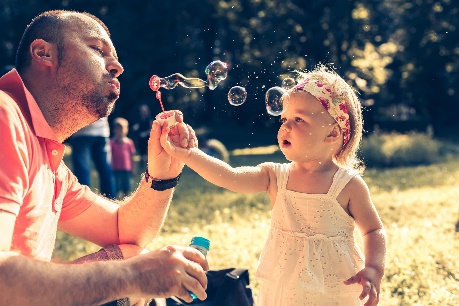 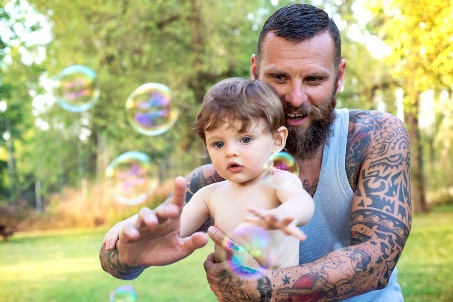 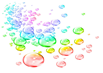 